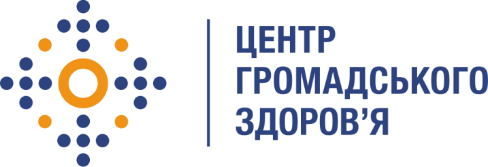 Державна установа 
«Центр громадського здоров’я Міністерства охорони здоров’я України» оголошує конкурс на відбір консультанта для перевірки ефективності використання бактерицидних УФ-випромінювачів.Назва позиції: Консультант для оцінки якості УФ-ламп та ефективності використання бактерицидних УФ-випромінювачівІнформація щодо установи:Головним завданнями Державної установи «Центр громадського здоров’я Міністерства охорони здоров’я України» (далі – Центр) є діяльність у сфері громадського здоров’я. Центр виконує лікувально-профілактичні, науково-практичні та організаційно-методичні функції у сфері охорони здоров’я з метою забезпечення якості лікування хворих на cоціально-небезпечні захворювання, зокрема ВІЛ/СНІД, туберкульоз, наркозалежність, вірусні гепатити тощо, попередження захворювань в контексті розбудови системи громадського здоров’я. Центр приймає участь в розробці регуляторної політики і взаємодіє з іншими міністерствами, науково-дослідними установами, міжнародними установами та громадськими організаціями, що працюють в сфері громадського здоров’я та протидії соціально небезпечним захворюванням.Основні обов'язки:Проведення візитів у регіони з метою визначення відповідності технічним вимогам виробника (ввімкнення, рівномірність горіння, рівень інтенсивності ультрафіолетового випромінювання УФ–ламп).Проведення оцінки УФ-ламп щодо відповідності технічним вимогам виробника (ввімкнення, рівномірність горіння, рівень інтенсивності ультрафіолетового випромінювання УФ–ламп).Проведення оцінки щодо правильності розміщення бактерицидних УФ випромінювачів та надання рекомендацій щодо ефективного використання даних УФ-ламп в присутності людей в закладах охорони здоров’я, що надають допомогу хворим на туберкульоз.  Вимоги до професійної компетентності:Середня або вища освіта; Пройдена спеціальна підготовка по роботі з УФ-радіометром  (тренінги, семінари тощо);Практичний досвід роботи з ультрафіолетовим радіометром.Резюме мають бути надіслані електронною поштою на електронну адресу: vacancies@phc.org.ua.  В темі листа, будь ласка, зазначте номер та назву вакансії: «212-2018 Консультант для оцінки якості УФ-ламп та ефективності використання бактерицидних УФ-випромінювачів»Термін подання документів – 20 листопада 2018 року.За результатами відбору резюме успішні кандидати будуть запрошені до участі у співбесіді. У зв’язку з великою кількістю заявок, ми будемо контактувати лише з кандидатами, запрошеними на співбесіду. Умови завдання та контракту можуть бути докладніше обговорені під час співбесіди.Державна установа «Центр громадського здоров’я Міністерства охорони здоров’я України»  залишає за собою право повторно розмістити оголошення про вакансію, скасувати конкурс на заміщення вакансії, запропонувати посаду зі зміненими обов’язками чи з іншою тривалістю контракту.